WAUKESHA (瓦克夏)VGF36GL  500KW  400V 50HZ油田燃气发电机组2台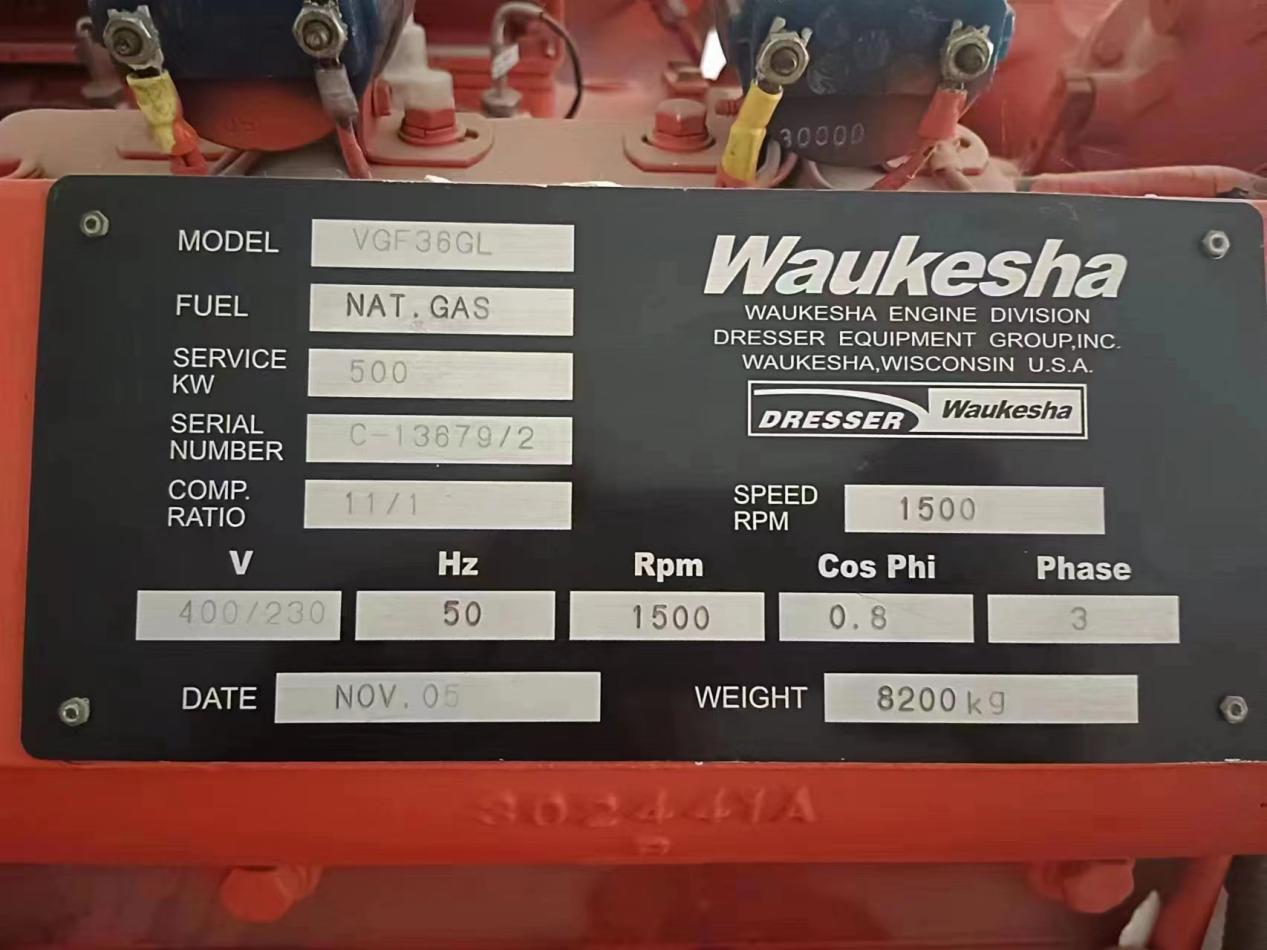 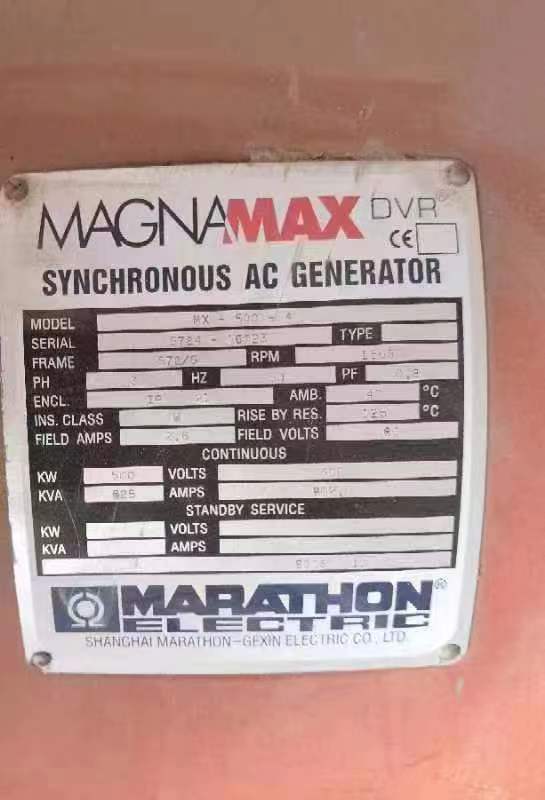 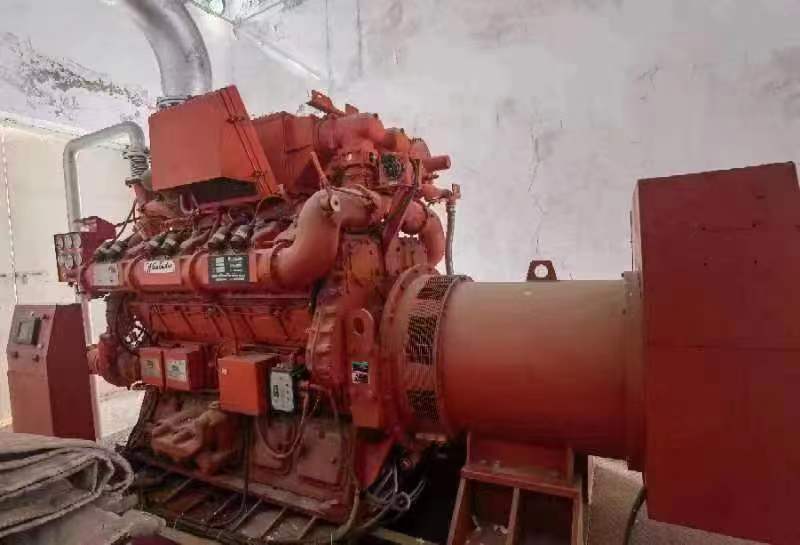 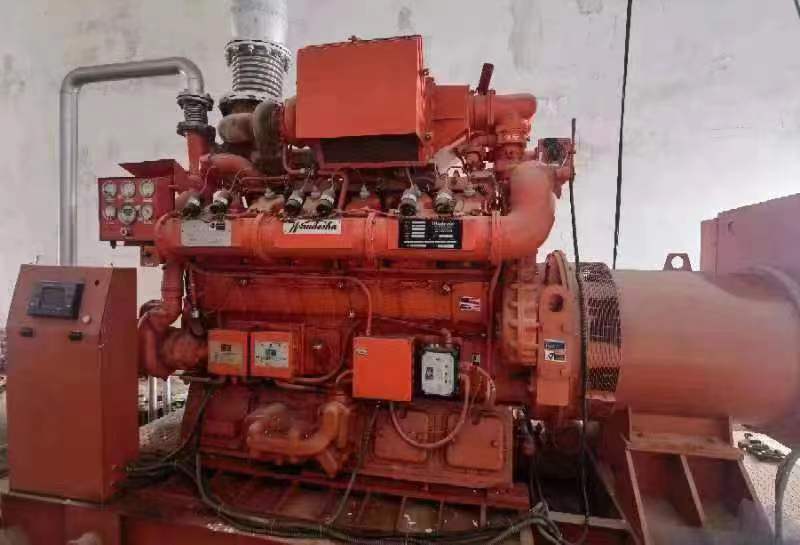 engine modelWAUKESHA VGF36GL  520KW  1500RRotate speed 1500rpmGenerator set power 500kwGenerator set typeMX-500-4(marathon)Hz50hzVoltage 400vPOWER FACTOR （lag ）0.8manufacturerWAUKESHA WHIT marathonRUN TIME2000HRDimensions 1062*`289*1350mmWeight （dry weight）820kg